Genetics Australia’s NSW RED OFC 2019 Results2 year old Class1	Mayfield Gentle Rose	(Pictured)		Gentleman			Timbs2	Creighton Park Elizabeth 2569		Blush Squard			Parker3	Fairy Vale 999 Melissa			VR Harvard			Blasche4	Beaulands Fritz Scarlet			VR Fritz			Graham5 	Moyola Marlene 2				VR Cigar			Gallagher6	Beaulands Foske Lady7			V Foske			Graham7	Elmshade Berkley Desire			Bendig Berkley		Fahey8	Moyola Daphne 9				VR Fritz			Gallagher9 	Farrer Dew Drop 210								Farrer Ag	10	Creighton Park 2607								Parker 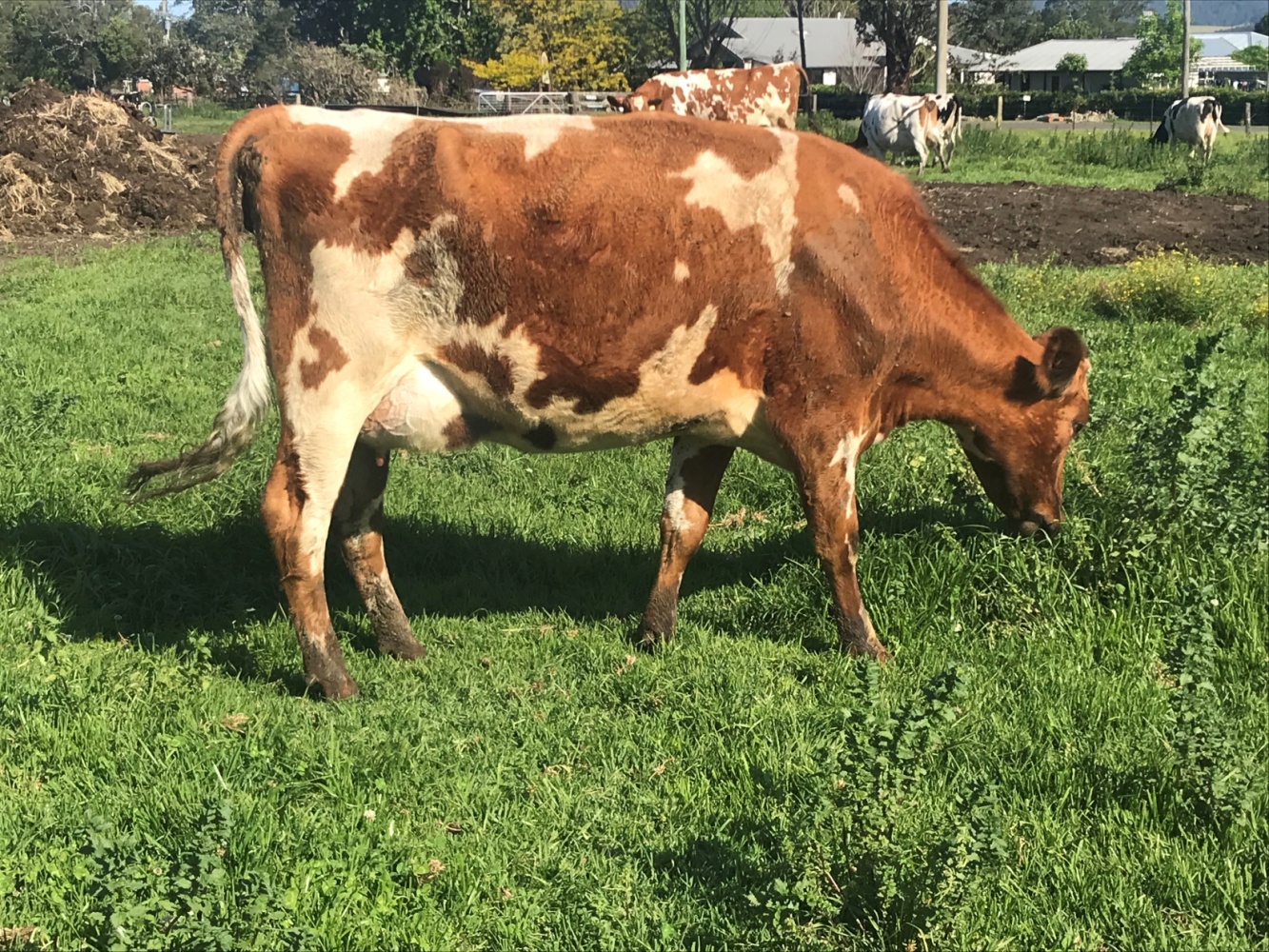 3 year old Class1	Hillcrest Jumper Lorette (Pictured)		Jumper			Crawford2	Coolea Burdette Delicious			Burdette			Crawford3	Mayfield Farm Prim Rose			Plaine Prime			Timbs4	Creighton Park Flossie 2513			Blushs Savard			Parker5	Regal Park Posh Spice			Plaine Vicking			Mayo6	5139						Beaulands Dan		Miller7	Eagle Park Maxima Heather 4169		Maxima			Shierlaw8	Fairy Vale 924 Nellie				V Foske			Blasche9	Fairy Vale 915 Patty				VR Cigar			Blasche	10  	Moyola Colleen 33				V Foske			Gallagher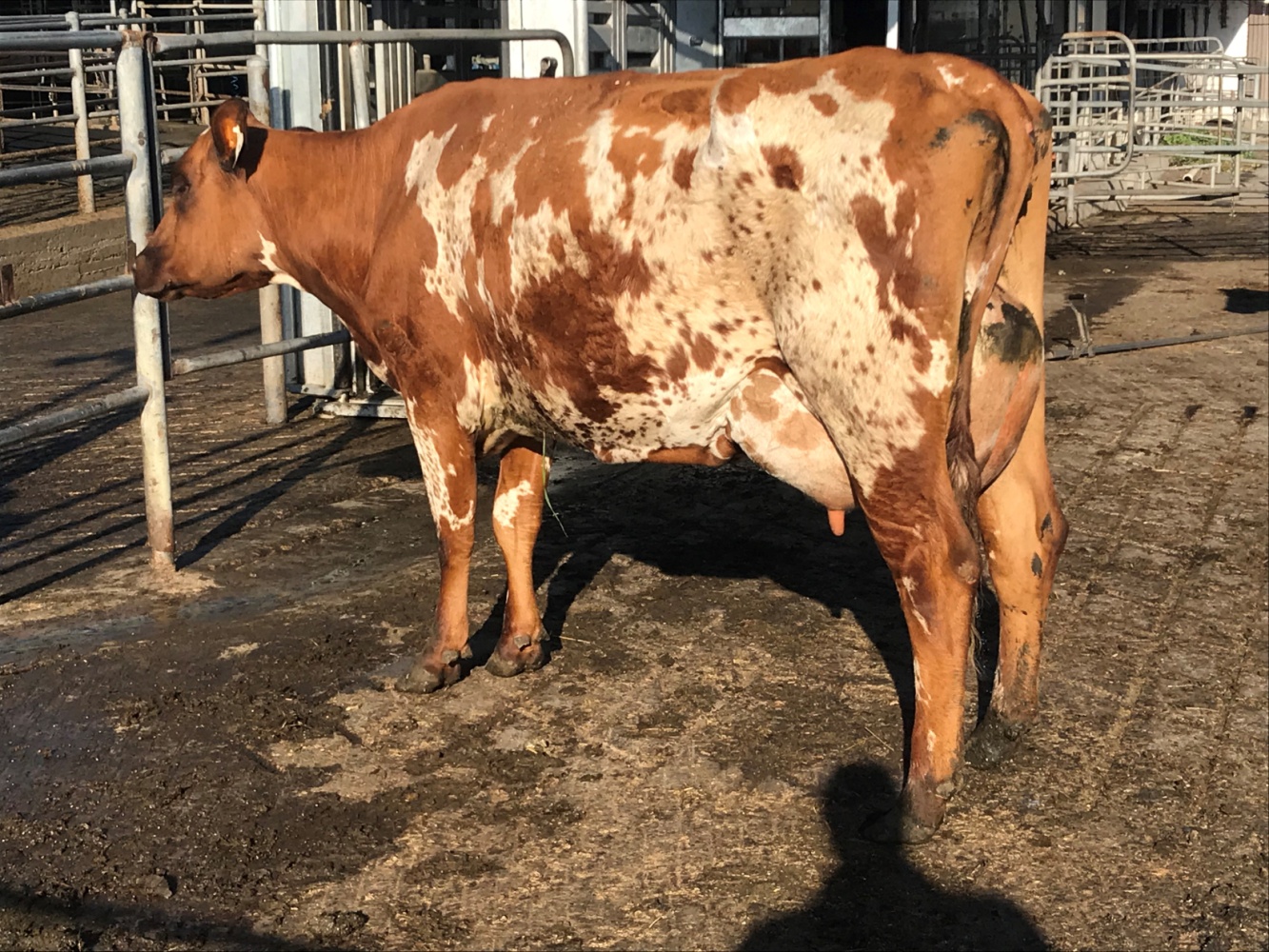 4 Year Old Class1	Coolea Predator Zerene (Pictured)		Predator		Crawford2	Eagle Park Pingerly Duchess			Pingerley		Shierlaw3	Flame Canary 3781				VR Flame		Downes 4	Beaulands Foske Clarabel			Foske			Graham5	Beaulands Foske Primula			Foske			Graham6	Regal Park Jumper Rose			Jumper		Mayo7	Creighton Park Faith 2420			CP Monty		Parker8	Eagle Park Maxima Honeymoon		Maxima		Shierlaw9	Eagle Park Manu Matilda			Eagle Park Manu	Shierlaw10	Creighton Park Quiver 2434			Elmo			Parker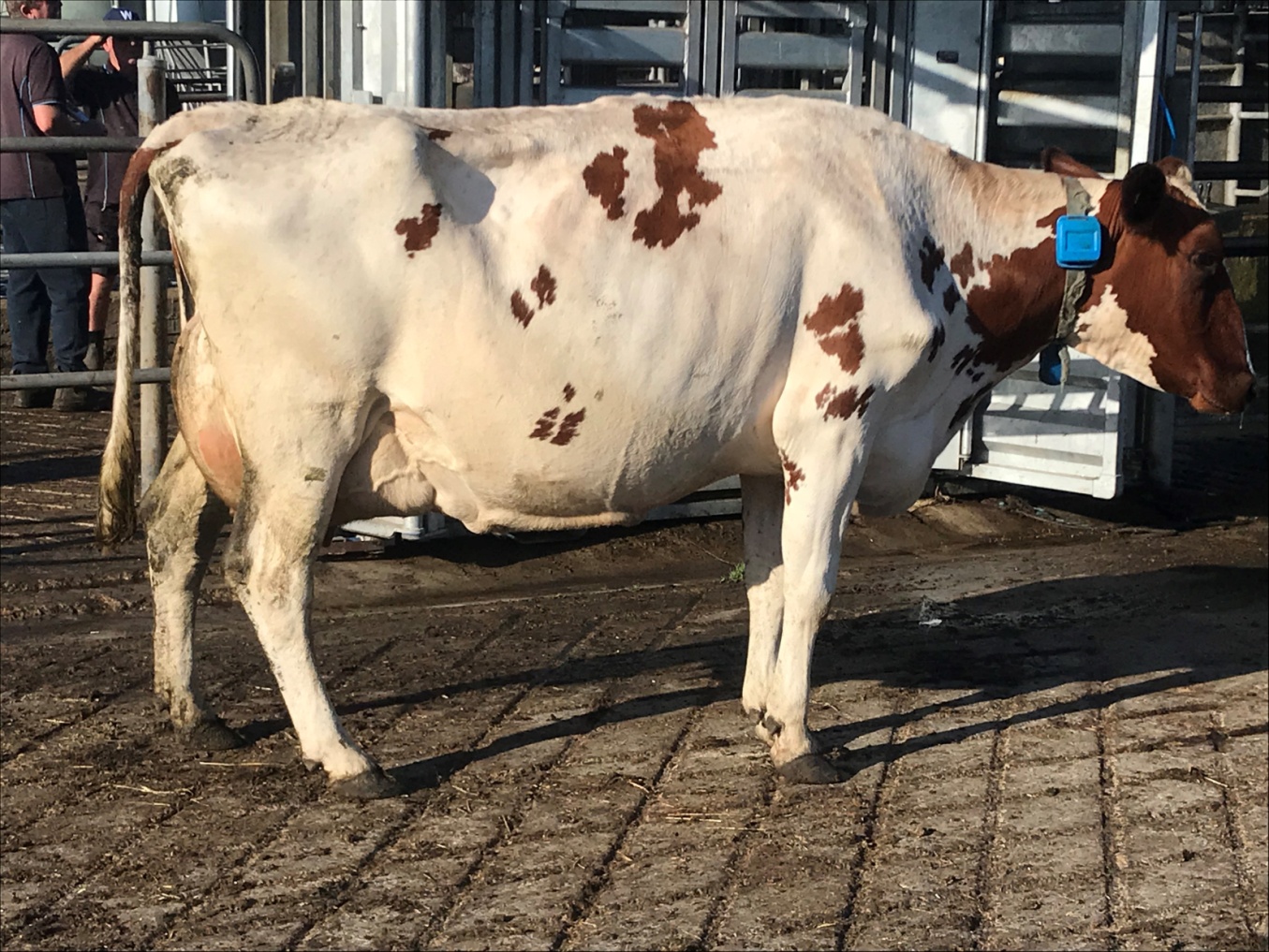 5 year old Class1	Sirikit 3521 (Pictured)		 		VR Cigar			Downes2	Fairy Vale 807 Penny				FV Terry			Blasche3	Moyola Honey 40				MH Toby			Gallagher4	Fairy Vale 770 Betsy				VR Cigar			Blasche5	Princess 3540					Beaulands Fox		Downes6	Creighton Park Elizabeth 2355		Pingerly			Parker7	Beaulands BFoske Rebecca			BFoske			Graham8	Mayfield Farm Titan Secily			Titan				Timbs9	Moyola Dianne 63				Landover			Gallagher10	Creighton Park Roselyn 2334			Charlie				Parker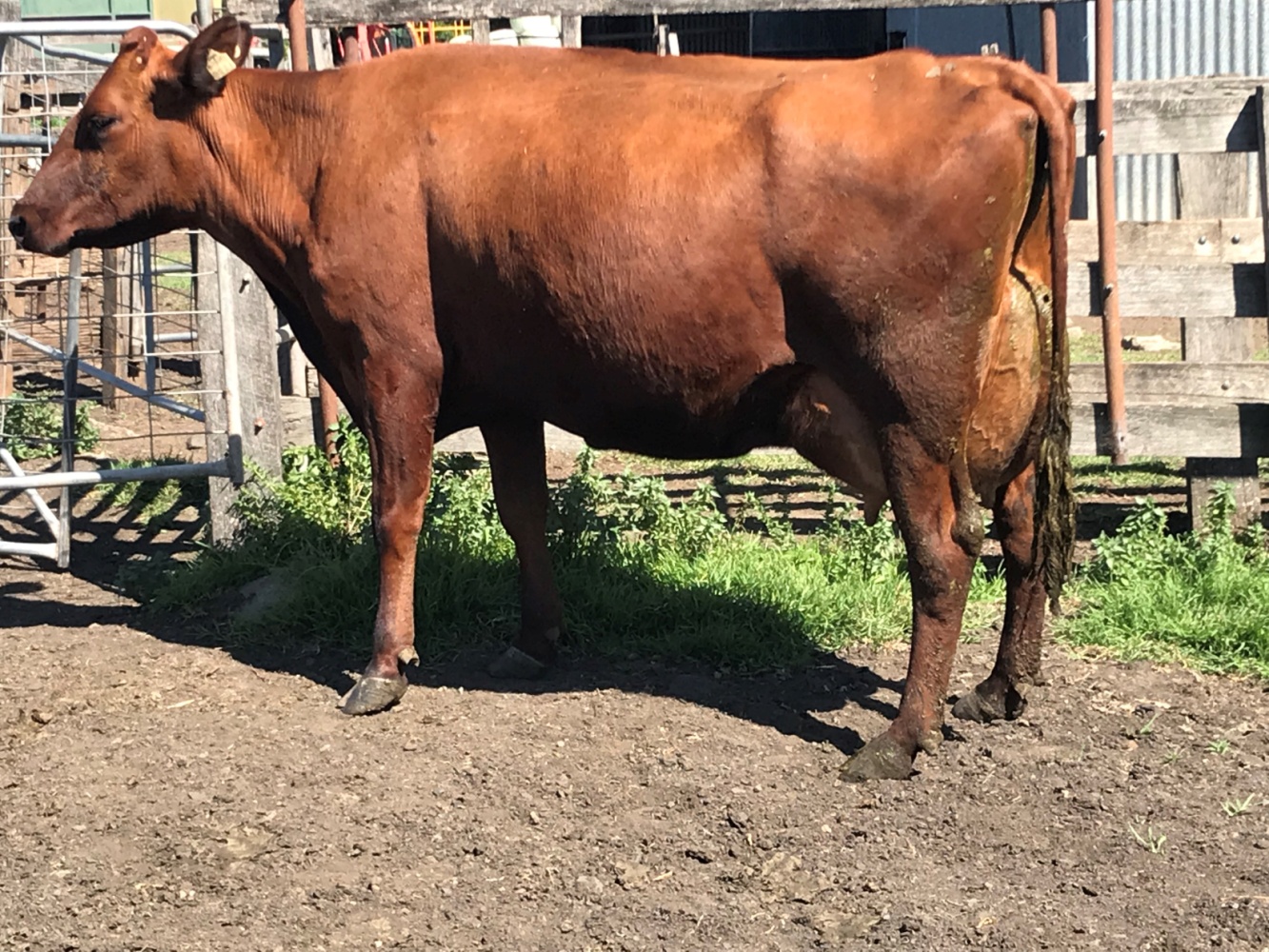 Mature Class1	Eagle Park Prophet Jean 3944(Pictured) 	Prides Prophet		Shierlaw2	Creighton Park Duchess 2152		KW Charlie			Parker3	Euroma Meeson Emily			Meeson			Tomkins4	Creighton Park 2131								Parker5	Facet Dalene					V Facet			Tomkins6	Beaulands Klens Hazel			Klens				Graham7	Beaulands Foske Birdie 4			Foske				Graham8	Jondene Dainty 1008				Jondene Ford			Farrer Ag9	Mia 3516					Waikato Farm Lion		Coulthart10	Gregleigh Talented Nell			Talented			Farrer Ag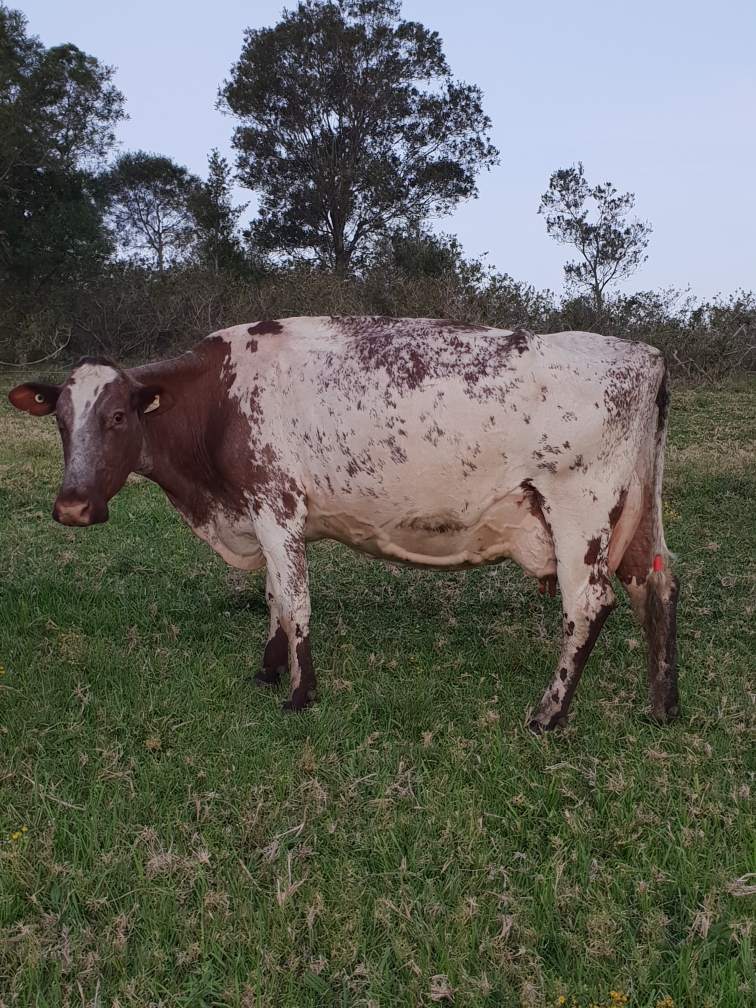 Overall Champion: 	Coolea Predator Zerene Judge:  Brayden Evert